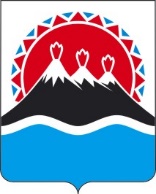 П О С Т А Н О В Л Е Н И ЕГУБЕРНАТОРА КАМЧАТСКОГО КРАЯг. Петропавловск-КамчатскийПОСТАНОВЛЯЮ:1. Внести в постановление Губернатора Камчатского края от 03.07.2021                     № 94 «О мерах по недопущению распространения новой коронавирусной инфекции (COVID-19) на территории Камчатского края» следующие изменения:1) в части 1 слова «31 января» заменить словами «28 февраля»;2) в пункте 2 части 51 слова «и с даты его выздоровления прошло не более 6 календарных месяцев» исключить;3) дополнить частью 53 следующего содержания:«53. Руководителям исполнительных органов государственной власти Камчатского края с 27.01.2022 обеспечить перевод на дистанционный режим работы государственных гражданских служащих Камчатского края и работников, замещающих должности, не являющиеся должностями государственной гражданской службы Камчатского края, обеспечивающих функционирование исполнительных органов государственной власти Камчатского края, численностью не менее 30 % от их фактической численности.»;4) в приложении 1:а) дополнить частью 51 следующего содержания:«51. Работодателям, осуществляющим деятельность на территории Камчатского края, в том числе в различных сферах и отраслях экономики, за исключением объектов жизнеобеспечения, жилищного и коммунального хозяйства, с 27.01.2022 обеспечить перевод на дистанционный режим работы работников численностью не менее 30 % от их фактической численности.»;б) абзац второй части 30 признать утратившим силу.в) дополнить частью 301 следующего содержания:«301. Согласование проведения массовых мероприятий на территории Камчатского края осуществляется в соответствии с постановлением Губернатора Камчатского края от 07.12.2021 № 164 «О согласовании проведения массовых мероприятий на территории Камчатского края в целях недопущения распространения новой коронавирусной инфекции (COVID-19)».».2. Внести в постановление Губернатора Камчатского края от 20.01.2022                 № 6 «О внесении изменений в приложение 1 к постановлению Губернатора Камчатского края от 03.07.2021 № 94 «О мерах по недопущению распространения новой коронавирусной инфекции (COVID-19) на территории Камчатского края» изменение, признав пункт 1 части 1 утратившим силу.          2. Настоящее постановление вступает в силу после дня его официального опубликования.[Дата регистрации]№[Номер документа]О внесении изменений в отдельные постановления Губернатора Камчатского края [горизонтальный штамп подписи 1]В.В. Солодов 